Please send your completed form and any documents to: By email:	poppylegal@eavesforwomen.org.ukPlease title the subject of your email: ‘Complaint – [Service User’s name]’By fax:	020 7820 8907 By post:	Poppy Legal		Eaves		Unit CC01, Canterbury Court		Kennington Business Park		1-3 Brixton Road		London		SW9  6DE We will endeavour to respond to your referral within 48 hours. 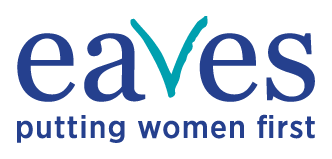 Poppy Legal: Complaints ServicePoppy Legal: Complaints ServiceREFERRAL FORMREFERRAL FORMConsent to referral given: Date: Referral agencyReferrer’s detailsName:Email:Telephone:Service User DetailsService User DetailsNameDOBAddressNationalityInterpreter required and languageContact telephone numberImmigration StatusPlease delete as appropriate: Awaiting initial Home Office decisionAwaiting appeal hearing / determination Appeal rights exhausted Fresh claim being prepared / submitted No application pending Granted status Positive / negative Reasonable Grounds decisionPositive / negative Conclusive Grounds decisionDetails of complaintDetails of complaintAgency / Public authority Brief details of complaintBrief details of complaintPlease provide brief details of the complaint, including dates, action taken and response given, names of people involved etc.  Please also provide us with a list of any correspondence provided with this referral. Please make it clear whether this referral is urgent. Please provide brief details of the complaint, including dates, action taken and response given, names of people involved etc.  Please also provide us with a list of any correspondence provided with this referral. Please make it clear whether this referral is urgent. How did you hear of Poppy Legal Complaints Service? How did you hear of Poppy Legal Complaints Service? 